Haroon 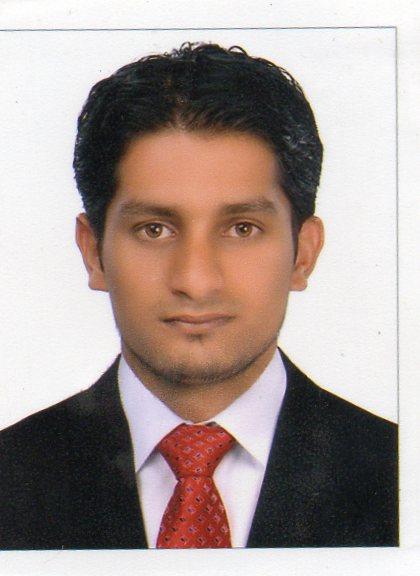 E-mail: haroon.381524@2freemail.com OBJECTIVE:Seeking a long-term career in progressive and dynamic organization to utilize my knowledge and experience in a useful -and productive manner.Profile:Good Communication skills with discipline, and hard working.Fast learner and dedicated in performing in duties and responsible with outstanding manners.Maintaining good merchandise display.Maintained the flow of the stocks for outgoing and incoming.Serving customer, cash handling responsibilities.Changing and checking the prices of each item.Keen to learn new skills and willing, to work long hours, as required.Takes pride in providing a high level of servicePROFESSIONALEXPERIENCE:Viva International FZE (Dubai)Job Description: Sales executive 2013-2016Identify business opportunities and target marketsPromote different brands mobile given by manager and achieve the sales target Make initial customer contact through visits or callsIdentify each potential customer’s needsBuild meaningful relationships within the company and outsideEnsure appropriate and timely delivery of service and productsFollow up on service and / or product once the delivery has been madeArrange meetings with potential clientsChallenge objections in order to get the customer to buy a productCheck quantity and quality of mobiles to deliveryReview self-sales performance with a view to improve itSearch daily at the market price on the models of mobile phones that request itCommunicate with customers and taking orders for models requiredCommunication with suppliers to take the best deals in the marketOffers daily available stock in the company with pricesI always try to give customers the best offers.G.R Constructions Pvt. Ltd, Mangalore Karnataka.Position: Safety officer - Safety Department (2012 – 2013)Fashion Market, Mangalore Karnataka.Position: SalesEducational QualificationSSLC. From Karnataka Secondary Education Board , Bangalore – Karnataka, IndiaPUC  From Karnataka university education board, Karnataka, IndiaDiploma in Fire & Safety from NIFE, Mangalore, KarnatakaComputer KnowledgeM.S Office (Word, Excel, & Power point)Personal DetailsDate of Birth:14-02-1990Marital Status:SingleNationality:IndianLanguages Know:English, Hindi & Malayalam